Цель: доработать типовой функционал документа План-меню под нужды заказчикаЗадача: при добавлении блюд в док-т План меню для каждой строки блюда иметь возможность указывать Прием пищи, который состоит из: Завтрак, Обед, Полдник, Ужин, Поздний ужин, Сух паек. При печати Потребность в ингредиентах с параметром Потребность в ингредиентах по блюдам, в печатной форме все блюда с ингредиентами должны группироваться по приему пищи, указанной в строках ТЧ док-та.Реализация:В док-те План меню в ТЧ добавить:Кнопку Заполнить прием пищиКолонку в ТЧ Прием пищиПоля на форме док-та Кол-во питающихся: Дети	ВзрослыеВ печатной форме Потребность в ингредиентах с параметром Потребность в ингредиентах по блюдам добавить:Кол-во питающихся: Дети	ВзрослыеГруппировку по приему пищиВ Перечисления добавляются перечень приемов пищи: Завтрак, Обед, Полдник, Ужин, Поздний ужинВ подменю Печать добавить новую строку Потребность в ингредиентах по приему (с параметрами). По функционалу новое меню должно быть такое же, как и Потребность в ингредиентах (печать с параметрами)Форма док-та План меню приведена в приложении 1. Печатная форма Потребность в ингредиентах приведена в приложении 2Методы реализации задачи:Прием пищи реализовать через Перечисления с возможностью редактировать и добавлять новые (если для перечислений это возможно).Поля Кол-во питающихся, Прием пищи через реквизиты формы и ТЧ соответственноВсе изменения реализовать через расширения конфигурации.Какие-либо данные из настоящего ТЗ сохранять кроме как в самом док-те План меню нет необходимости.Возможности:В док-те План меню для каждой добавленной строки иметь возможность вручную выбрать Прием пищи, а также для всех выделенных строк в ТЧ через кнопку Заполнить прием пищи указать выбранный прием пищи. Контроль заполнения реквизитов:Кол-во питающихся: Дети	Взрослые – обязательный реквизитПрием пищи – обязательный реквизитОписание работы доработанного функционала:Создается новый док-т План меню.Указываются стандартные параметры в док-те, в том числе Кол-во питающихся.В ТЧ добавляются блюда и для каждой строки выбирается Прием пищи с вариантами выбора. Также, если выбрать несколько строк, то для выбранных строк необходимо иметь возможность заполнить Прием пищи через кнопку Заполнить прием пищи.Если обязательные реквизиты не заполнены или не выбрано ни одной строки для автозаполнения через кнопку, вывести соответствующее предупреждение. После заполнения док-та и выводе на печать печатной формы Потребность в ингредиентах с параметром Потребность в ингредиентах по блюдам группировать стандартные данные в таблице по параметру Прием пищи.Приложение 1. Форма док-та План меню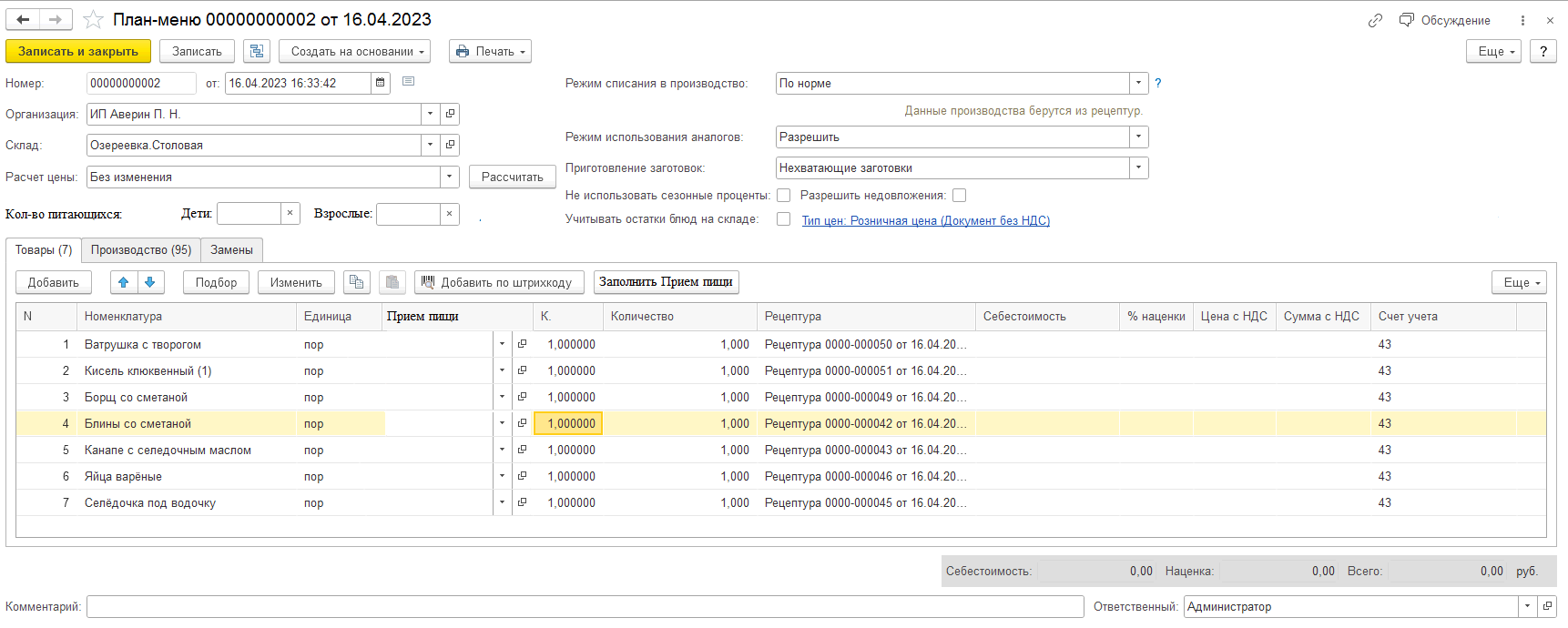 Приложение 2. Печатная форма Потребность в ингредиентах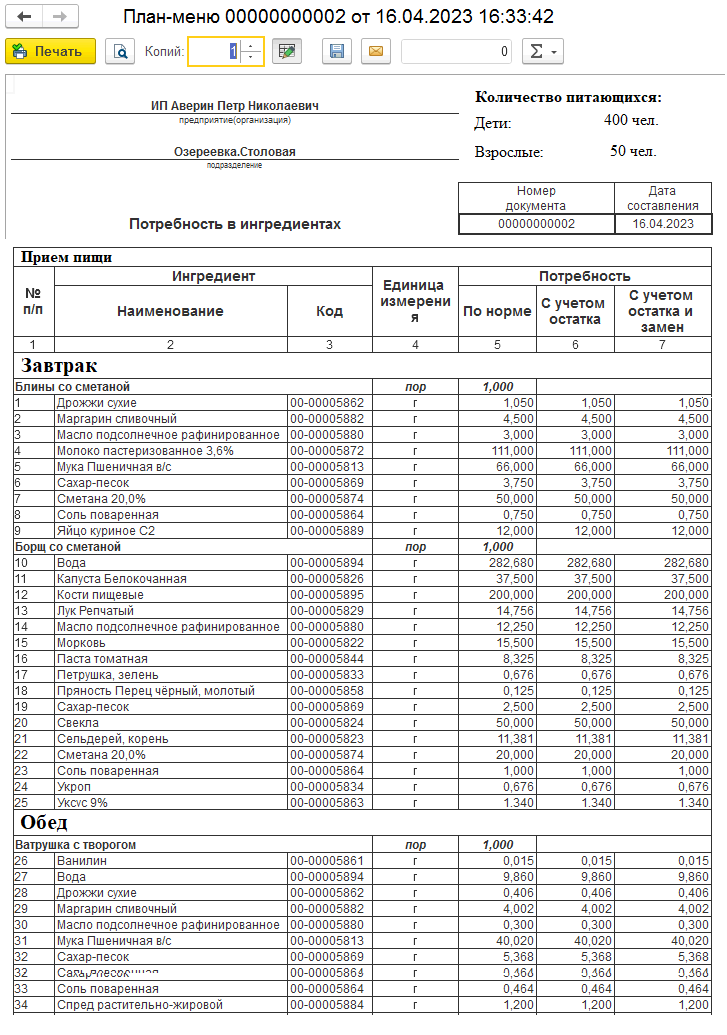 